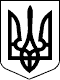 МІНІСТЕРСТВО МОЛОДІ ТА СПОРТУ УКРАЇНИН А К А ЗПро внесення змін до Положення про національні збірні команди з видів спорту, визнаних в УкраїніВідповідно до частини четвертої статті 37 Закону України "Про фізичну культуру і спорт", Закону України "Про ратифікацію Конвенції про права осіб з інвалідністю і Факультативного протоколу до неї", підпункту 23 пункту 4 та
пункту 8 Положення про Міністерство молоді та спорту України, затвердженого постановою Кабінету Міністрів України від 02 липня 2014 року № 220, НАКАЗУЮ:1. Внести до Положення про національні збірні команди з видів спорту, визнаних в Україні, затвердженого наказом Міністерства молоді та спорту України від 21 серпня 2015 року № 3027, зареєстрованого в Міністерстві юстиції України 
07 вересня 2015 року за № 1078/27523, такі зміни: 1) пункт 2 розділу ІІ доповнити новим абзацом такого змісту:"Склад національних збірних команд з кожного виду спорту формується окремо з чоловіків та жінок за формою згідно з додатком.";2) в абзаці другому пункту 1 розділу ІІІ слово "організаціями" замінити словом "об’єднаннями";3) у тексті Положення крім абзацу другого підпункту 2 пункту 2 розділу IV: слово "інвалідів" замінити словами "осіб з інвалідністю";слова "спортсменів-інвалідів" замінити словами "спортсменів з інвалідністю";4) доповнити Положення додатком, що додається.2. Департаменту олімпійського спорту забезпечити подання цього наказу в установленому порядку на державну реєстрацію до Міністерства юстиції України.23. Цей наказ набирає чинності з дня його офіційного опублікування.4. Контроль за виконанням цього наказу покласти на заступників Міністра молоді та спорту України відповідно до розподілу функціональних обов’язків.Міністр молоді та спорту України 								Вадим ГУТЦАЙТ від ____________ 20__р.Київ№ __________